Mentee Application Form  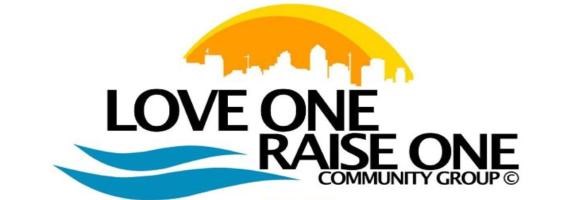 (for youth under 18) THANK YOU FOR YOUR INTEREST IN THE LOVE ONE RAISE ONE MENTORSHIP PROGRAM! THIS SECTION SHOULD BE COMPLETED BY THE YOUTH AND PARENT/GUARDIAN. Youth First name: _____________________Last name:  ______ Date of Birth: _________________ Address: ____________________________ If you do not have a home, where do you stay? ________________ Home phone: _(     )____-____ Cell phone: _(     )____-____ Email Address:______________________________ Name of school: _______________________ Grade: _________________________________________________ I Promise to respect the time of the LORO volunteer mentors and will devote my best efforts to fulfill the requirements of the program.        I PromiseWhat is the best way to contact you? (Please check one) Text ¤ Phone call ¤ Email ¤ Other (Please specify) ¤ Other members in the mentee/youth’s household: For The Parent: Name: ___________________________ Other Names Previously Used: ______________________ Home Phone: ___________________ Cell Phone: _______________________ Email Address: ______________ Current Address: ___________________ How Long at this address? ___________________________________ What is the best way to contact you? (Please Check One) Text ¤ Phone Call ¤ Email ¤ Other(Please Specify) ¤ Relationship to Youth/Mentee: ________________ Do you live with the youth/mentee?(Check One) Yes ¤ No ¤ Does your youth have any special needs we need to know about? (If so, give details)____________________ Will you need help transporting your youth to meetings with the mentor? (check one) Yes ¤ No ¤ On a scale of 1 to 5 (1 being the least and 5 being the most) How involved will you be with this program? (Circle One)   Uninvolved    1    2    3   4   5   Very Involved Emergency Contact:Name _________________ Relationship to Youth: ____________ Phone: ______________ We take pictures at most of our events. Do we have permission to post on our business page, web page or business cards? Yes______            No_________ A one time fee of $25 is due for mentee application. The application fee covers administration, maintenance, t-shirt, and development of the mentor programLove One Raise One© All Rights ReservedName Gender Age Relationship to Youth 